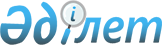 Қазақстан Республикасы Үкіметінің 1998 жылғы 18 қыркүйектегі N 924 қаулысына өзгеріс енгізу туралыҚазақстан Республикасы Үкіметінің Қаулысы 1998 жылғы 31 желтоқсан N 1395

      Қазақстан Республикасының "Қазақстан Республикасының қорғанысы және Қарулы Күштері туралы" 1993 жылғы 9 сәуірдегі Z931500_ Заңының 18-бабына (Қазақстан Республикасы Жоғарғы Кеңесінің Жаршысы 1993 ж., N 8, 202-құжат) сәйкес Қазақстан Республикасының Үкіметі қаулы етеді: 

      1. Қазақстан Республикасы Үкіметінің "1999 жылға арналған мемлекеттік бюджетті әзірлеу үшін Қазақстан Республикасы Қорғаныс министрлігінің бағдарламалары мен кіші бағдарламаларының тізбесін бекіту туралы" 1998 жылғы 18 қыркүйектегі N 924 P980924_ қаулысына мынадай өзгеріс енгізілсін:      аталған қаулының 2-қосымшада:     реттік нөмірі 2-жолдағы "Атауы" деген бағанадағы "Әскерге шақыруды жүргізу" деген сөздер "Жалпыға бірдей әскери міндеттілікті жүзеге асыру жөніндегі іс-шараларды қамтамасыз ету" деген сөздермен ауыстырылсын.     2. Осы қаулы қол қойылған күнінен бастап күшіне енеді.     Қазақстан Республикасының        Премьер-Министрі  Оқығандар: Орынбекова Д. Кобдалиева Н.     
					© 2012. Қазақстан Республикасы Әділет министрлігінің «Қазақстан Республикасының Заңнама және құқықтық ақпарат институты» ШЖҚ РМК
				